Directions: Create a Janus figure of a Texan soldier of the Texas Revolution and an American soldier of the Revolutionary War. A Janus figure is a drawing showing two opposite faces to demonstrate two opposing points of view. One half of your Janus figure will be a Texan soldier, the other half will be an American soldier. Your drawing will need to be symbolic of the points of view each soldier had regarding: 1) purpose for fighting; 2) life as a soldier; 3) enemy; 4) weapons used, and; 5) military tactics used. For each topic there should be a symbol and an explanation. Refer to the example below.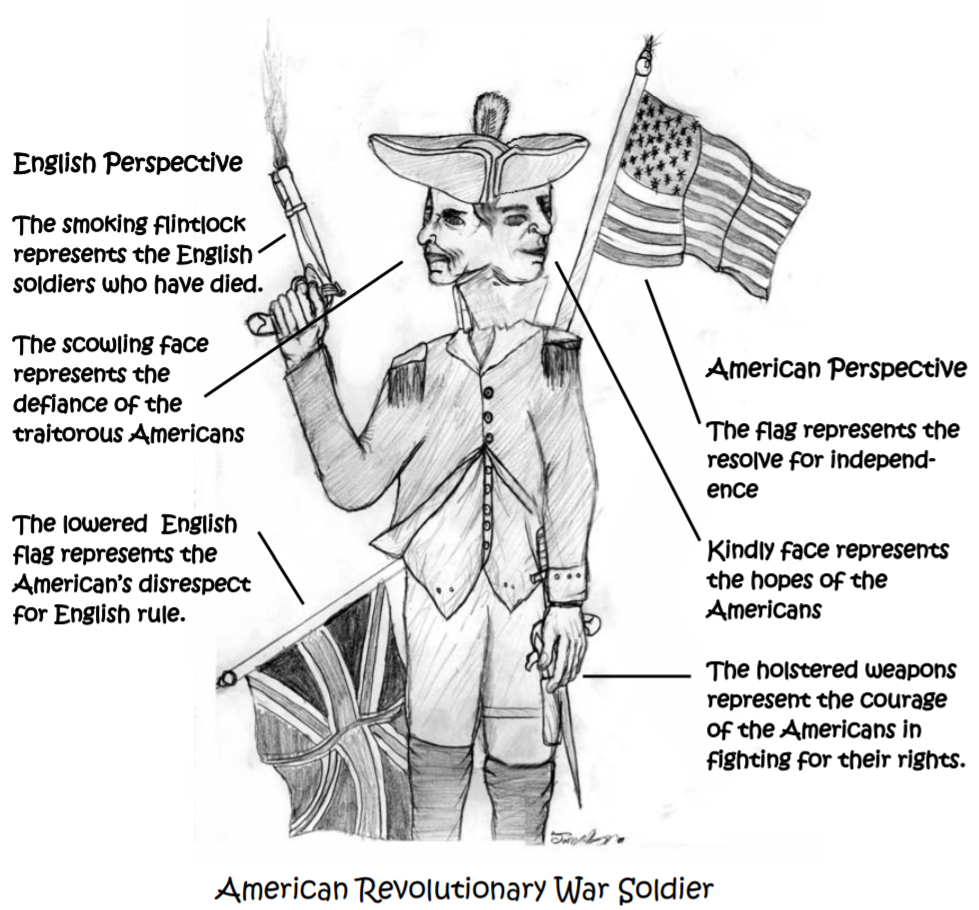 